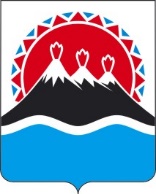 П О С Т А Н О В Л Е Н И ЕПРАВИТЕЛЬСТВАКАМЧАТСКОГО КРАЯ[Дата регистрации] № [Номер документа]г. Петропавловск-КамчатскийВ соответствии с пунктом 7 постановления Правительства Российской Федерации от 23.01.2024 № 50 «О приостановлении действия абзаца четвертого подпункта «а» и подпункта «б» пункта 18 Положения о мерах по обеспечению исполнения федерального бюджета и установлении размеров авансовых платежей при заключении государственных (муниципальных) контрактов                      в 2024 году», постановлением Правительства Камчатского края от 12.09.2022               № 476-П «Об определении случаев осуществления банковского сопровождения контрактов, предметом которых являются поставки товаров, выполнение работ, оказание услуг для нужд Камчатского края»ПРАВИТЕЛЬСТВО ПОСТАНОВЛЯЕТ:1. Установить, что в 2024 году главные распорядители средств краевого бюджета как получатели средств краевого бюджета и подведомственные им получатели средств краевого бюджета (далее – получатели средств краевого бюджета) предусматривают в заключаемых ими государственных контрактах (договорах) на поставку товаров (выполнение работ, оказание услуг), средства на финансовое обеспечение которых подлежат казначейскому или банковскому сопровождению в соответствии с законодательством Российской Федерации и Камчатского края, авансовые платежи в размере от 30 до 50 процентов суммы государственного контракта (договора), но не более лимитов бюджетных обязательств, доведенных до получателей средств краевого бюджета на указанные цели на соответствующий финансовый год.2. В случае если исполнение государственного контракта (договора), указанного в части 1 настоящего постановления, осуществляется в 2024 году и последующих годах и соответствующих лимитов бюджетных обязательств, доведенных до получателя средств краевого бюджета, недостаточно для выплаты авансового платежа в текущем финансовом году, в государственном контракте (договоре) предусматривается условие о выплате части такого авансового платежа в оставшемся размере не позднее 1 февраля очередного финансового года без подтверждения поставки товаров (выполнения работ, оказания услуг) в объеме ранее выплаченного авансового платежа.3. В случае предоставления в 2024 году субсидии, иного межбюджетного трансферта из краевого бюджета бюджету муниципального образования в Камчатском крае в целях софинансирования расходных обязательств соответствующего муниципального образования, возникающих из муниципальных контрактов (договоров) на поставку товаров (выполнение работ, оказание услуг), заключаемых в целях реализации принятых в установленном порядке решений об осуществлении капитальных вложений в объекты капитального строительства муниципальной собственности, в соглашения о предоставлении таких межбюджетных трансфертов включается обязательство муниципального образования в Камчатском крае по установлению в указанных муниципальных контрактах (договорах), заключаемых в 2024 году, авансовых платежей в размере от 30 до 50 процентов суммы соответствующего муниципального контракта (договора) в случае осуществления казначейского сопровождения указанных авансовых платежей, если иные предельные размеры авансовых платежей, превышающие указанный размер, для таких муниципальных контрактов (договоров) не установлены нормативными правовыми актами Правительства Российской Федерации (за исключением нормативных правовых актов Правительства Камчатского края, устанавливающих правила предоставления субсидий), но не более лимитов бюджетных обязательств, доведенных до соответствующих получателей средств краевого бюджета на указанные цели на соответствующий финансовый год.4. Часть 3 настоящего постановления применяется при предоставлении в 2024 году субсидии, иного межбюджетного трансферта из краевого бюджета бюджету муниципального образования в Камчатском крае в целях софинансирования расходных обязательств соответствующего муниципального образования, возникающих из муниципальных контрактов (договоров) на поставку товаров (выполнение работ, оказание услуг), заключаемых в целях реализации принятых в установленном порядке решений об осуществлении капитальных вложений в линейные объекты муниципальной собственности, подлежащих банковскому или казначейскому сопровождению в установленном порядке.5. Получатели средств краевого бюджета вправе в соответствии с                 частью 651 статьи 112 Федерального закона «О контрактной системе в сфере закупок товаров, работ, услуг для обеспечения государственных и муниципальных нужд» внести по соглашению сторон в заключенные до дня вступления в силу настоящего постановления государственные (муниципальные) контракты, договоры на поставку товаров (выполнение работ, оказание услуг) изменения в части установления в них условия о выплате авансовых платежей в соответствии с частью 1 настоящего постановления (увеличения предусмотренных ими размеров авансовых платежей до размеров, определенных в соответствии с частью 1 настоящего постановления) с соблюдением размера обеспечения исполнения государственных (муниципальных) контрактов, договоров, устанавливаемого в соответствии с частью 6 статьи 96 Федерального закона «О контрактной системе в сфере закупок товаров, работ, услуг для обеспечения государственных и муниципальных нужд».6. Установить, что часть 3 Положения о мерах по обеспечению исполнения краевого бюджета, утвержденного постановлением Правительства Камчатского края от 12.12.2022 № 665-П, а также пункт 6 части 14 Правил формирования, предоставления и распределения субсидий из краевого бюджета бюджетам муниципальных образований в Камчатском крае, утвержденных постановлением Правительства Камчатского края от 27.12.2019 № 566-П, применяются с учетом особенностей, предусмотренных настоящим постановлением.7. Настоящее постановление вступает в силу после дня его официального опубликования.[горизонтальный штамп подписи 1]Об особенностях установления размеров авансовых платежей при заключении государственных (муниципальных) контрактов, договоров в 2024 году  Председатель Правительства Камчатского краяЕ.А. Чекин